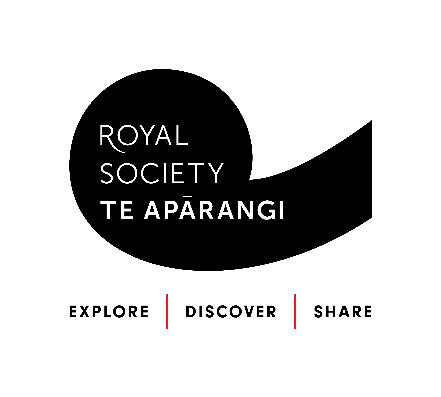 NOMINATION FORM 2018Open to Year 12 and Year 13 students passionate about the sciences and problem solvingIMPORTANT INFORMATIONThis form must be completed by the School who is nominating the student/s and co-signed by the Principal and HOD/HOF Science or Technology.School name:              		  								HOD Science or Tech:										Email:												Principal:											Email:												Decile of School:					Nominee name:								   Yr 				A separate nomination form has to be completed for each student you nominate.  A school can nominate a maximum of two students.The appropriate science teacher/HOD Science/Technology must also write a testimonial for any student nominated which must be co-signed by the Principal.  Please refer to the guidelines for writing a testimonial on the following page.Guidelines for writing a testimonialSelection for Powering Potential is very competitive and so it is important that the school writes an accurate testimonial which outlines the student’s abilities and qualities.  Things that could be included are:Key competencies such as ability to work in a team; listening skillsCommunication abilities both written and oral Passion for science and technologyAbility to problem solve?Voluntary contribution to the community?Leadership or mentorship responsibilities at school?Any other stand-out qualities?Guidelines on who can be nominated:Students need to be passionate and achieving well in the areas of science and technology.  They also need to be good problem solvers and competent communicators who are willing to work as part of a team.  